«26» февраль 2021 й.          	             № 58                                «26» февраля 2021 г. Отчет о  деятельности администрации сельского поселения Тактагуловский сельсовет муниципального района Бакалинский район Республики Башкортостан в 2020 годуЗаслушав и обсудив в соответствии со статьей 37 Федерального закона от 06 октября 2003 года № 131 -ФЗ «Об общих принципах организации местного самоуправления в Российской Федерации», Уставом сельского поселения Тактагуловский сельсовет муниципального района Бакалинский район Республики Башкортостан отчет главы администрации сельского поселения Тактагуловский сельсовет муниципального района Бакалинский район Республики Башкортостан Ахуновой Л.М. о результатах своей деятельности и деятельности администрации сельского поселения Тактагуловский сельсовет муниципального района Бакалинский район Республики Башкортостан в 2020 году, Совет сельского поселения Тактагуловский сельсовет муниципального района Бакалинский район Республики БашкортостанРЕШИЛ:         1. Отчет главы администрации сельского поселения Тактагуловский сельсовет муниципального района Бакалинский район Республики Башкортостан Ахуновой Л.М. о результатах своей деятельности и деятельности администрации сельского поселения Тактагуловский сельсовет муниципального района Бакалинский район Республики Башкортостан в 2020 году принять к сведению.        2. Администрации сельского поселения Тактагуловский сельсовет муниципального района Бакалинский район Республики Башкортостан в 2021 году в рамках исполнения полномочий, предусмотренных действующим законодательством и Уставом сельского поселения Тактагуловский сельсовет муниципального района: -  направить усилия на реализацию  приоритетных задач социально-экономического развития сельского поселения Тактагуловский сельсовет муниципального района Бакалинский район Республики Башкортостан  в текущем 2021 году и ближайшие годы; - усилить координирующую роль в деле выполнения Плана мероприятий,  дорожной карты по оптимизации бюджетных расходов, сокращению нерезультативных расходов, увеличению собственных доходов за счет имеющихся резервов, направленных на повышение качества планирования и исполнения бюджета сельского поселения Тактагуловский сельсовет муниципального района Бакалинский район Республики Башкортостан;-  осуществить  необходимые   меры   по  достижению  целевых показателей  и индикаторов муниципальных программ и проектов по решению задач,  обозначенных в соответствующих отраслях и сферах в соответствии с национальными целями;-  совместно с депутатами Совета сельского поселения организовать активную информационно-разъяснительную работу среди населения по обеспечению устойчивого  и динамичного развития экономики, реализации полномочий, предусмотренных действующими законодательством.       4.	Настоящее решение разместить на официальном сайте администрации сельского поселения Тактагуловский сельсовет муниципального района Бакалинский район Республики Башкортостан.      5.	Контроль за исполнением настоящего решения возложить на постоянные комиссии Совета сельского поселения Тактагуловский сельсовет муниципального района Бакалинский район Республики Башкортостан и главу Администрации сельского поселенияПредседатель Совета сельского поселенияТактагуловский сельсовет муниципального района Бакалинский район Республики Башкортостан                                                                Л.М. Ахунова          Башкортостан РеспубликаҺыБакалы районымуниципаль районыныңТоктагол ауыл советыауыл биләмәһе Советы452655, Токтагол ауылыЙэштэр урамы, 9, тел. 2-98-36https://taktagul.rue-mail: Taktagul2008@yandex.ru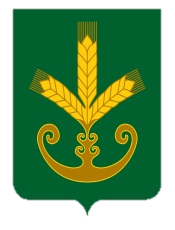 Республика БашкортостанСовет сельского поселенияТактагуловский сельсоветмуниципального районаБакалинский район452655, с. Тактагуловоул. Молодежная, 9, тел. 2-98-36https://taktagul.rue-mail: Taktagul2008@yandex.ruҠАРАРРЕШЕНИЕ